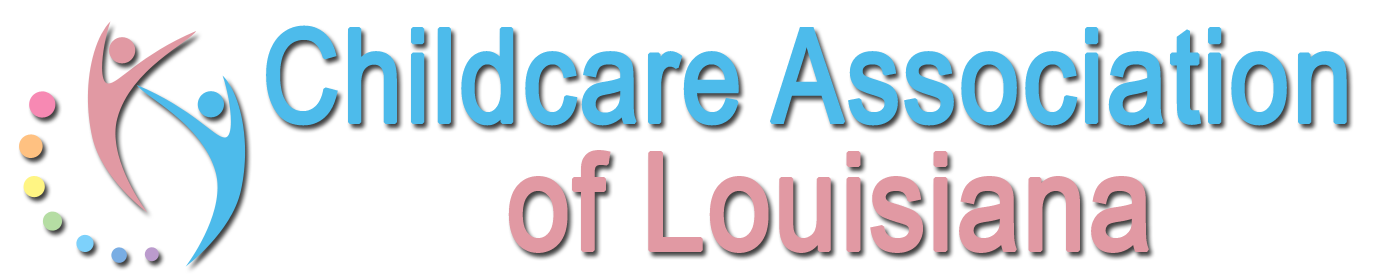 2017 FALL EDUCATION CONFERENCEPRE-REGISTRATION PACKET All Sessions have been linked to CLASS (Classroom Assessment ScoringSystem) which is a tool used to measure teacher effectiveness as well as TS GOLD (Teaching Strategies GOLD) a child assessment tool used to measure and improve school readiness for young children!FRIDAY, NOVEMBER 3, 2017SATURDAY, NOVEMBER 4, 2017WEST BATON ROUGE CONFERENCE CENTER2750 NORTH WESTPORT DRIVEPORT ALLEN, LOUISIANAFor more information, contact Cindy Bishop, Executive Director cindy.bishop@checkmate-strategies.com or (225) 933-5435     Your center must be a CCAL Member to attend the conference! Contact our Membership Director, Sarah Heath to find out how to join today.sarah.heath@checkmate-strategies.com or (225) 326-3180 CCAL membership fees are based on licensure capacity 	Small Center 	Medium Center 	Large Center 	1 - 99 	100 - 199 	200 or more Download a membership application from the CCAL website or email sarah.heath@checkmate-strategies.com and request a membership application  GENERAL SESSION Friday, November 3, 20178:55 AM 	Welcoming Remarks and Introductions –Jonathan Pearce, President9:00 – 9:30 AM     Keynote Speaker:   State Senator Beth Mizell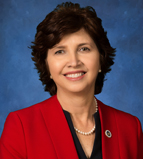 How to Effectively Advocate for Early Childhood Education Overview of recent legislation impacting early childhood education9:30 -  11:00 AM        Louisiana Department of Education Updates – Jenna ConwayRoll-Out of Performance Profiles – Nasha PatelUpdate on Child Care Classroom Supports (Teacher Prep, Curriculum) – Erin CarrollUpdate on Licensing/Bulletin 137 – Shelia Campbell, Director of LicensingUpdate on Child Care CBCs – Lisa Brochard and Valerie Black11:00 AM – 12 NOON     Child Abuse and Neglect Reporting Panel DiscussionMiki Berger, MHS, Centralized Intake Manager, Louisiana Department of Children and Families/ Child Welfare DivisionMona Michelli, MSW, LCSW-BACS, Child Protective Services Manager, Louisiana Department of Children and FamiliesShelia Campbell,  Director,  Division of Licensing, Louisiana Department of Education12 NOON 	Networking Lunch with Door Prizes and Sponsor Recognition FRIDAY AFTERNOON BREAKOUT SESSIONS Friday, November 3, 2017All Sessions have been linked to CLASS (Classroom Assessment Scoring System) a tool used to measure teacher effectiveness as well as TS GOLD (Teaching Strategies GOLD) a child assessment tool used to measure and improve children’s readiness for school! SESSION A: Using GOLD® and MyTeachingStrategiesTM to Seamlessly Link Curriculum and Assessment – Kathy LoefflerDiscover how the technology features of GOLD® and MyTeachingStrategiesTM can support and enhance your work with children as you follow an ongoing, observation-based assessment process. Participants will explore the latest examples of teacher-facing technology from Teaching Strategies and learn how these tools can help them individualize instruction, strengthen family connections, and promote positive child outcomes. 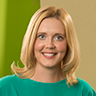 SESSION B: Preparing Teachers to become proactive – Gina Carter-MerckelIt is easy to provide quality child care when things go as planned. In child care, this rarely happens. Think back to how many times all the staff  is at work, you have all of your supplies, the children are all healthy and well adjusted, and there are no challenging behaviors. The true test of an effective teacher is a teacher that has acted proactively to prepare ahead  and anticipate challenges before they arise. In this workshop, Gina will provide proactive tools that will help minimized the last minute surprises that hinder teachers’ ability to provide consistent effective teaching practices. 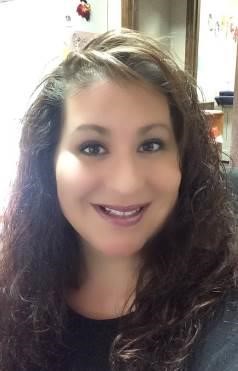 Gina began her career in the early childcare industry the same way that many of you have. She had a passion for children and wanted to be more involved. She applied to work at a child care center and was hired as a two-year-old teacher and given minimum training and set loose.  She was promoted to an Assistant Director, Director, trained as an ERS assessor (Environment Rating Scales) conducted assessments, observed classrooms and now she provides training, assistance, and support to Early Childcare Centers. Additional training and certifications include: Affiliated Trainer for Toddler and Pre-K CLASS (Classroom Assessment Scoring System) tool as well as a reliable observer for the Infant CLASS tool. Train the Trainer for TS GOLD (Teaching strategies GOLD) which is a child assessment tool on child growth and development.  Over the years she has attended many classes, trainings, studied under many wise people, learned and unlearned a great deal.  She thinks what she has learned the most is that things change and we must also be in a constant state of change. But this basic principle remains constant in guiding her philosophy. Look through the eyes of a child.   See what they see.  Feel what they feel and be compassionate to it. Gina may be reached by email at ginajbean@gmail.com  SESSION C:  Risk Management – Bob Lansing and Juanita LockhartFire, Water, Floods, Playground, Building, Staff all provide risks that need to be closely managed in an early learning center. Monitoring your childcare facility and preventing hazards is a huge part of the day-to-day management for owners and directors of early learning centers. Securing and maintaining adequate insurance coverage is also a huge component of risk management.  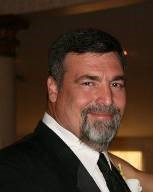 SESSION D:   Focusing on the Curriculum:  What’s in The Box? - Dianna Constant Dianna Constant will provide information on how to use a popular curriculum for infants and toddlers.  She will also provide information that will help owners and directors to support, coach and lead the teachers in their implementation of the curriculum.   In this 3 hour workshop, Dianna will provide information on how to generate lesson plans day-by-day, and month-by-month.  Mrs. Constant is the Region IV Agenda for Children/Child Care Resources Coordinator. She holds a Bachelor of Arts Sociology and Youth and Family Services.  She is also an Office of Public Health, Maternal and Child Welfare Child Care Health Consultant and a consultant with University of Montana Rural Institute on Disabilities – Child Care Plus Team; Consultant with Utah State University Ski - High Institute on Children with Disabilities and a statewide trainer on Inclusive Ideologies. Dianna may be reached by email at dconstant@agendaforchildren.org 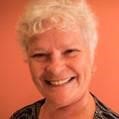 SESSION E: Pathways Orientation – Jenny Cowan This orientation will provide in-depth information about Louisiana Pathways Early Learning Center Career Development System.  It will include information from both the Career Development program and the Scholarship program. This training will include information about how Pathways supports the School Readiness Tax Credits and the Early Childhood Ancillary Certificates.  It will include updates to how Pathways will fit into the Unified Rating System and upcoming changes to the career ladders.  This training is designed to meet the Pathways Orientation requirement for Pathways trainer renewal. 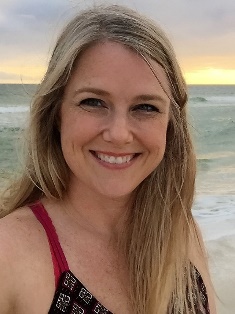 SESSION F:   Classroom Arrangement and How It Impacts Classroom Organization – Loretta Hall   Loretta Hall will discuss room arrangement and how it affects classroom organization in CLASS.   This presentation will include information on consistent standards and clear expectations.  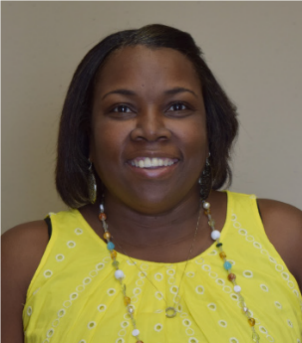 Saturday November 4, 20177:45 – 9 AM Continental Breakfast - Visit Sponsors SATURDAY BREAKOUT SESSIONS (9 AM – 12 NOON)All Sessions have been linked to CLASS (Classroom Assessment Scoring System) a tool used to measure teacher effectiveness as well as TS GOLD (Teaching Strategies GOLD) a child assessment tool used to measure and improve children’s school readinessSESSION G:  #What’s Your Jargon# -  Lori Brown Every Early Childhood Professional should attend this session. We will be discussing the language of this great profession.  When asked these questions each person should be able to answer and discuss without any hesitation.  What is CCAL?  What is Child Initiated Activities? My favorite, What is DAP?  I have asked this question at some point at every workshop I have facilitate and to my surprise there is ALWAYS some attendees don’t have a clue. This is how this session was given life.  Lori Brown is the owner and Sr. Consultant of Education Resources Unlimited.  She has been a facilitator numerous times with CCAL   Lori Brown has been an educator for the past 30 years, with the last 17 years being dedicated to Early Childhood Education. Her favorite thing about teaching is seeing the light bulb go on when a child has gotten the concept.  When not being actively involved in the learning process, she enjoys reading and spending time with her son, Ashton.  Lori can be reached at purplelori40@yahoo.comSESSION H: Supporting Family Diversity in Early Childhood – Vanice & Arlendra ZenonThis presentation focuses on self-evaluating personal bias with diverse populations.  The presenters will discuss the importance of exploring different diverse family in early childhood settings and explore family’s communication patterns and cultural values.  The presenters will also compare demographic and philosophical differences in families. This is a great session for all early childhood providers to enhance their knowledge of cultural sensitivity.  CDA areas covered include 3 – Supporting Children’s Social and Emotional Development, 4- Building Productive relationship with families and 6- Maintaining a commitment to professionalism.   TS Gold:   Social Emotional, Cognitive, Physical, Language and Social Studies CLASS – All domains. 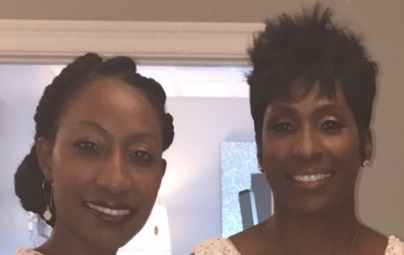 SESSION I:  Medication Administration – Patti EndsleyMedication Administration - Now required that ALL centers have at least 2 staff trained in medication administration. Come learn ways to keep you safe and in compliance with licensing while providing the best care for the children. 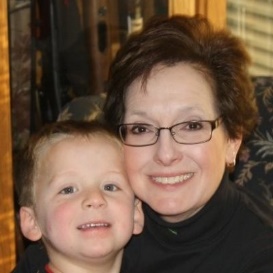 SESSION J: Pathways Orientation – Jenny CowanThis orientation will provide in-depth information about Louisiana Pathways Early Learning Center Career Development System.  It will include information from both the Career Development program and the Scholarship program. This training will include information about how Pathways supports the School Readiness Tax Credits and the Early Childhood Ancillary Certificates.  It will include updates to how Pathways will fit into the Unified Rating System and upcoming changes to the career ladders.  This training is designed to meet the Pathways Orientation requirement for Pathways trainer renewal.   SESSION K:   Focusing on the Curriculum:  What’s in the Box ?  Dianna ConstantDianna Constant will provide information on how to use a popular  curriculum for infants and toddlers.  She will also provide information that will help owners and directors to support, coach and lead the teachers in their implementation of the curriculum.   In this three-hour workshop, Dianna will provide information on how to generate lesson plans day-by-day, and month-by-month. Mrs. Constant is the Region IV Agenda for Children/Child Care Resources Coordinator. She holds a Bachelor of Arts Sociology and Youth and Family Services.  She is also an Office of Public Health, Maternal and Child Welfare Child Care Health Consultant and a consultant with University of Montana Rural Institute on Disabilities – Child Care Plus Team; Consultant with Utah State University Ski - High Institute on Children with Disabilities and a statewide trainer on Inclusive Ideologies. Dianna may be reached by email at dconstant@agendaforchildren.org SESSION L: Large Muscle Movement For The Win! – Amanda RideauxPhysical activities are important for children of all ages.  The approach is different for each age group, but still requires some planning and prep work.  Learn how to incorporate more movement into the daily routines of young children.  Children typically stay more engaged in learning if they can move about and participate physically.  Incorporating different movements to your regular daily routine could enhance the interactions between the teacher and the class, boosting positive climate, Regard for Child Perspectives and more in CLASS scoring.   Amanda has a Bachelor of Arts degree with a concentration in Public Relations and minor in Spanish from the University of Louisiana at Lafayette.  She has also taken courses at ULL to complete the Alternate Path Certification in Early Childhood Education. Amanda completed the Early Childhood Development Diploma Program in 2014. 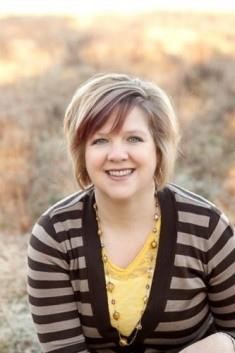 Amanda has over ten years of experience in the child care industry. She is a certified CPR/First Aid trainer and has also completed National Administrator Credential Course for child care center Directors. She recently became a Pathways Approved Trainer for the state of Louisiana and was also issued her Ancillary Teaching Certificate in Early Childhood in 2016. She has two children, Sebastian who is 8 years old and Paxton who is 6 years old, who attend Highland Baptist Christian School in New Iberia. She opened The Village Children's Center because she wanted a place in Acadiana that she would want to send her own children to.  While children are her driving force, quality care is her passion. Amanda believes that all children deserve love, attention, and nurturing. She also believes that a safe, clean environment allows children to explore and grow. Amanda can be reached at amanda_hb@hotmail.com.…….12:00 NOON - 1:00 PM NETWORKING LUNCHEON AND DOOR PRIZE GIVEAWAYS SATURDAY AFTERNOON BREAKOUT SESSIONS   1-4 PM All Sessions have been linked to CLASS (Classroom Assessment Scoring System) a tool used to measure teacher effectiveness as well as TS GOLD (Teaching Strategies GOLD) a child assessment tool used to measure and improve children’s school readinessSESSION M:   Medication Administration  - Dianna ConstantSESSION N: Strategies for Promoting Children’s Receptive and Expressive Language –Addie HesterOne of the greatest developmental achievements in the early years of a child’s life is their language development which include the ability to understand the spoken words (receptive language) and to put thoughts, ideas and feelings into words to communicate with others (expressive language).  Teachers in this session will be provided with an array of practical strategies to help them be more purposeful and intentional with language-rich experiences in order to stimulate and promote children’s overall language development during daily classroom activities.   The core content of this session can be linked to the language modeling dimension of CLASS and will identify best teacher practices that can lead to a higher-CLASS score in this area. The language and literacy domains of Teaching Strategies GOLD as well as the language and literacy development domain of Louisiana’s Birth to Five Early Learning and Development Standards (ELDS) will also be embedded.  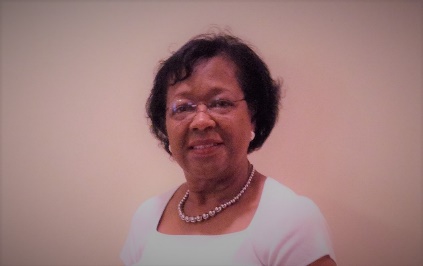 Addie E. Hester is a native of Wilson, North Carolina and has lived in Baton Rouge, Louisiana for more than four decades.  Her professional career began with obtaining a B.S. Degree in Child Development from North Carolina A & T State University and later earning a Master’s Degree from Louisiana State University (LSU) in Special Education plus 30 additional college credit hours.  Over the years, she has been involved in early childhood education with major work experiences and responsibilities that has included: Preschool / Kindergarten Teacher; Self Contained / Resource Teacher; Dyslexia Supervisor; Pupil Appraisal Team Educational Diagnostician; Supervisor of Student Teaching; and parish-wide Infant / Toddler Child Search Coordinator. An outstanding professional teaching highlight for Addie was being recognized as the SSD #1 - Statewide Teacher of the Year for 2003-2004.  In recent years, she has worked with several state Child Care Referral and Resource Agencies (CCR&R) as a Louisiana Pathways Trainer; a Technical Assistant (TA); an Inclusion Specialist and an Early Childhood Instructional Coach.  She also readily shares her extensive early childhood knowledge by voluntarily serving as a workshop presenter for a variety of local, regional, and state early childhood conferences and seminars.  Addie has an array of specialized trainings which include CLASS – Toddler and Pre-K; Teaching Strategies GOLD; and CONNECT: Standards, Instruction and Assessment.  She continues to remain actively involved in early childhood education while at the same time enjoying creating lasting memories with her family and grandchildren.   Addie can be reached by email at addie_hester@yahoo.comSESSION O: Relationships With Families begins with you and leads to change! – Jonathan PearceWhether positive or negative, the relationship that our programs have with our families on all levels from the teacher all the way to the owner make drastic and lasting impacts on children and families.  This extremely interactive session will discuss how we can have positive and negative impacts on our families through building those relationships.  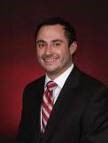 SESSION P: Building a Solid Foundation – Paula GrangerThis session will focus on an overview of assessing, understanding, and improving adult-child interactions using the CLASS dimensions. Infant, Toddler, and Pre-K CLASS Reliable Observer, TTT Toddler CLASS.  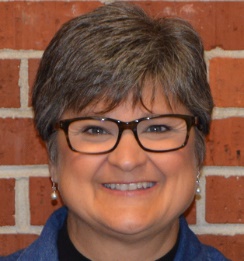 SESSION Q:  Going Verbal: Building Minds through Techniques from PRIME TIME PreschoolResearch shows that immersing children in language and vocabulary build brain connections at an early age which become a vital foundation for future learning.  CLASS and Pathways certified trainers Holly Bell and Melissa Gemeinhardt show you the techniques they incorporated in creating the PRIME TIME Preschool program that promote back and forth exchanges, listening time, and other ideas that will boost the verbal activity in your classroom.  *Spoiler* parent engagement ideas up ahead too!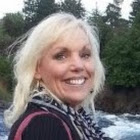 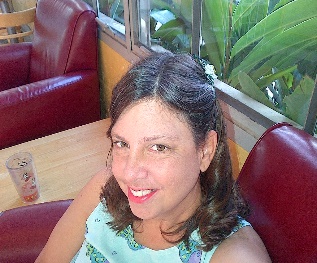 CHILD CARE ASSOCIATION OF LOUISIANA2017 FALL EDUCATION CONFERENCEIf your childcare center is a CCAL member, all of your employees are entitled to register. You must be a CCAL Member in order to attend our conference.You can apply for membership online at www.childcarelouisiana.orgCONFERENCE REGISTRATION FEESCCAL Members OnlyIf you are not a CCAL Member, contact Sarah Heath, CCAL Membership Director at sarah.heath@checkmate-strategies.com or (225) 326-3180$145 for Friday and Saturday$85 for Friday only$75 for Saturday onlyAN ADDITIONAL $25 WILL BE ASSESSED PER CENTER  FOR ALL Registrations received after November 1, 2017BOOK YOUR HOTEL ROOM TODAY Hampton Inn and Suites is our exclusive Hotel for this conference! Hampton Inn and Suites 2755 Commercial Drive, Port Allen Located behind the West Baton Rouge Conference Center  (225) 389-6655 CCAL has reserved a small block of hotel rooms at the Hampton Suites Hotel for Thursday November 2nd and Friday, November 3, 2017.   The room rate includes a hot breakfast for each occupantMention the “CAL”  Room Block to obtain this special rate of $84 per nightTHANK YOU TO OUR SPONSORS!	  CCAL FALL EDUCATION CONFERENCE PRE-REGISTRATION Childcare Center _______________________________________________________________Name of Person Completing Application: __________________ Cell Phone # _________________  Email Address ________________________________________________________________ Address _________________________________City  State  ZIP: _________________________ AMOUNT ENCLOSED:  $  ____________  Check No.______  Money Order _______   Credit Card FRIDAY AFTERNOON SESSIONS: – Using GOLD and MyTeaching Strategies to Seamlessly Link Curriculum and Assessment– Preparing Teachers To Be Proactive – Gina Carter-Merckel– Risk Management – Bob Lansing & Juanita Lockhart– Focusing on the Curriculum:  What’s In The Box? – Dianna Constant– Pathways Orientation – Jenny Cowan– Room Arrangement and How It Affects Classroom Organization – Loretta HallSATURDAY MORNING SESSIONS:  G – #What’s Your Jargon?# - Lori BrownH – Supporting Family Diversity in Early Childhood – Vanice & Arledra ZenonI –  Medication Administration -  Patti Endsley J – Pathways Orientation – Jenny CowanK – Frog Street – What’s In The Box? – Dianna ConstantL – Large Muscle Movement for The Win – Amanda RideauxSATURDAY AFTERNOON SESSIONS:    M – Medication Administration – Dianna Constant N – Strategies for Promoting Children’s Receptive and Expressive Language – Addie HesterO – Relationships With Families begins with you and leads to change! – Jonathan PearceP – Building a Solid Foundation – Paula GrangerQ -  Going Verbal: Building Minds through Techniques from PRIME TIME PreschoolCREDIT CARD PAYMENTS You may charge your registration by faxing this form to (770) 234-6756 or mailing to: Childcare Association of Louisiana P.O. Box 80053 Baton Rouge, LA 70898-0053 Childcare Center ___________________________________________________ Cardholder’s Name _________________________________________________ Card No:  ________________________________________________________ Zip Code: ________________________________________________________ Expiration Date: __________________________ Card Security Code: ________________________  Amount to be charged: ________________________________________                                        $145 for Friday and Saturday per person $85 for Friday only per person                     $75 for Saturday only per person All sessions are on a first come, first served basis.   Pre-registering for the breakout sessions you’re interested in attending will help us plan properly to accommodate our attendee’s interests.  Thank you! Please Print the Name of Person(s) You Wish to Register and Mark an X in the Box for the Days they Plan to Attend, please let us know the session they plan to attend AND indicate whether the person attending has a CDA by putting CDA at the end of their name. Thanks! Child Care Center Name: _____________________Name of Person Completing Application: ______________________$145 for Friday and Saturday per person$85 for Friday only per person                             $75 for Saturday only per personTotal Due:  	 	$________ YOU CAN REGISTER ONLINE AT  www.childcarelouisiana.orgSESSION A 1:30 – 4:30 PM Using GOLD and MyTeaching Strategies to Seamlessly Link Curriculum and AssessmentKathy LoefflerTeaching StrategiesSESSION B 1:30 – 4:30 PM Preparing TeachersTo be Proactive
Gina Carter-MerckelSESSION C 1:30 – 4:30 PM Risk ManagementBob LansingCentral Academy Early Learning Center  andJuanita LockhartLockhart InsuranceSESSION D 1:30 – 4:30 PM  
What’s In the Box?  Dianna ConstantAgenda for ChildrenSESSION E 1:30 – 4:30 PM Pathways 
Orientation Jenny CowanLouisiana PathwaysSESSION F 1:30 – 4:30 PM Room Arrangement and How it Affects Classroom OrganizationLoretta HallVOA Partnerships in Child CareSESSION G 9AM – 12 Noon #What’s Your Jargon?#Lori BrownEducation Resources UnlimitedCo-PresenterTrenice RobertsonSESSION H 9AM – 12 Noon  Supporting 
FamilyDiversity in Early ChildhoodVanice ZenonNorthshore Technical Community CollegeCo-PresenterArlendra ZenonSESSION I 9AM–12 Noon  MedicationAdministrationPatti Endsley (Meets the health and safety requirement)SESSION J 9AM – 12 Noon   Pathways 
Orientation Jenny CowanLouisiana PathwaysSESSION K 9AM – 12 Noon   
Focusing on the Curriculum:What’s in the Box?  Dianna ConstantAgenda for ChildrenSESSION L 9AM – 12 Noon  Large Muscle Movement for the WinAmanda RideauxSESSION M1 PM – 4 PMCare of the Mildly Ill Child Angelique White-WilliamsMeets the health and safety requirement SESSION N1 PM – 4 PM Strategies for Promoting Children’s Receptive and Expressive LanguageAddie Hester SESSION O1 PM – 4 PMRelationships With Families begins with you and leads to change!Jonathan Pearce SESSION P1 PM - 4 PMBuilding a Solid FoundationPaula GrangerSESSION Q1 PM - 4PMGoing Verbal: Building Minds through Techniques from PRIME TIME Preschool Holly Bender-Bell, P.h.D.Melissa Gemeinhardt, M.EdEpilepsy Foundation Louisiana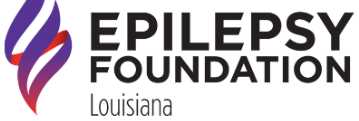 Hughes Insurance Services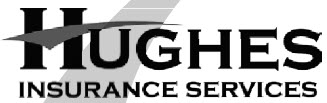 S&W Wholesale Foods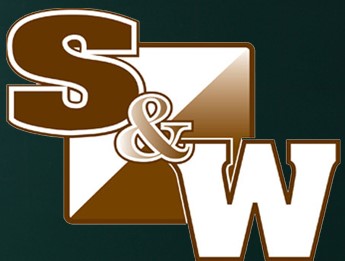 Kaplan Early Learning Company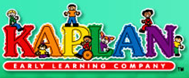 Teaching Strategies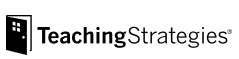 Name of Registrant Attending Friday? Session  Letter (A-F) Attending Saturday? AM Session Letter (G- L) PM Session Letter (M-Q) Registration Paid Per Person 